  MADONAS NOVADA PAŠVALDĪBA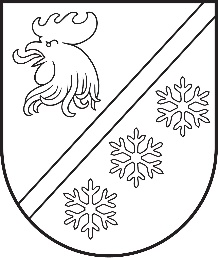 Reģ. Nr. 90000054572Saieta laukums 1, Madona, Madonas novads, LV-4801 t. 64860090, e-pasts: pasts@madona.lv ___________________________________________________________________________MADONAS NOVADA PAŠVALDĪBAS DOMESLĒMUMSMadonā2024. gada 28. martā						        	     		           Nr. 224								                  (protokols Nr. 6, 76. p.)				Par Jaunatnes lietu komisijas sastāva apstiprināšanuAr Madonas novada pašvaldības domes  2023. gada 27. jūlija lēmumu. Nr. 469 (protokols Nr. 11, 30. p.) tika apstiprināts Jaunatnes lietu komisijas sastāvs. Ņemot vērā, ka  2024. gada martā  ir pieņemts domes lēmums, ar kuru tiek mainīts Jaunatnes lietu komisijas skaitliskais sastāvs, ir nepieciešams apstiprināt Jaunatnes lietu  komisijas sastāvu no jauna.  Lūdzam apstiprināt Jaunatnes lietu komisiju šādā sastāvā :Komisijas priekšsēdētāja: Madonas  novada pašvaldības Centrālās administrācijas Attīstības nodaļas vecākais speciālists jaunatnes un ģimenes politikas jomā Inga Strazdiņa.Komisijas locekļi:Madonas novada sociālā dienesta sociālais darbinieks darbā ar ģimenēm ar bērniem Ieva Repša;Madonas novada pašvaldības Izglītības nodaļas izglītības darba speciāliste Jolanta Pabērza;Biedrības “Mēs saviem bērniem” vadītāja Ina Čevere;Madonas  novada jauniešu domes priekšsēdētāja Enija Saviele;Madonas Valsts ģimnāzijas direktores vietniece audzināšanas darbā Ligita Irbe;Madonas novada pašvaldības domes deputāts Gatis Teilis.  Pamatojoties uz Madonas novada pašvaldības 2024. gada 29. februāra saistošo noteikumu Nr. 7 “Madonas novada pašvaldības nolikums” 29.8. apakšpunktu, Jaunatnes likuma 5. panta otrās daļas 3. punktu, piekto daļu, atklāti balsojot: PAR - 16 (Agris Lungevičs, Aigars Šķēls, Aivis Masaļskis, Andris Dombrovskis, Andris Sakne, Artūrs Čačka, Artūrs Grandāns, Arvīds Greidiņš, Gatis Teilis, Gunārs Ikaunieks, Iveta Peilāne, Kaspars Udrass, Rūdolfs Preiss, Sandra Maksimova, Valda Kļaviņa, Zigfrīds Gora), PRET - NAV, ATTURAS - NAV, Madonas novada pašvaldības dome NOLEMJ:Apstiprināt Jaunatnes lietu komisijas sastāvu:Komisijas priekšsēdētāja Inga Strazdiņa, [..].Komisijas locekļi:Ieva Repša, [..]Jolanta Pabērza, [..]Ina Čevere, [..]Enija Saviele, [..]Ligita Irbe, [..]Gatis Teilis, [..]Noteikt, ka lēmums stājas spēkā 2024. gada 1. aprīlī.  Ar lēmuma spēkā stāšanos spēku zaudē 27.07.2023. Madonas novada pašvaldības domes lēmums Nr. 469 “Par Jaunatnes lietu komisijas sastāva apstiprināšanu”.              Domes priekšsēdētājs					             A. Lungevičs	Strazdiņa 27862080